Общество с ограниченной ответственностью «Компания АКАНА»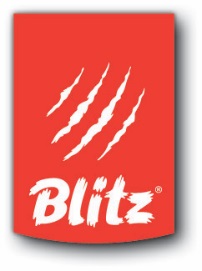 141014, МО, г. Мытищи, Осташковское шоссе, владение 5, строение 1. ИНН 5029201245/КПП 502901001Телефон: 8 (495) 734-99-58, 8 (926) 603-24-77, 8 (926) 617-07-47 E-mail: info@blitzpet.ruУСЛОВИЯ РАБОТЫ с ЗАВОДЧИКАМИ и  ПИТОМНИКАМИ в Москве и М.О.(действует с 01.02.2017г. до 30.06.2017 г)Для профессиональных заводчиков и владельцев питомников мы предлагаем:Специальные скидки,подарки щенкам и котятам, бесплатные консультации ветеринарных врачей-диетологов,семинары, интернет-семинары, посвященные вопросам диетологии.С первой покупки вам предоставляется оптовая скидка на весь ассортимент ТМ Blitz –1 5%. В зависимости от суммы заказов в предыдущем квартале, либо при единовременном заказе, предоставляется дополнительная скидка на следующих условиях:ПЛЮС в ПОДАРОК вы получаете при предоставлении копии общепометной карты  или метрик  упаковку корма Blitz 400 г на каждого котенка,  3 кг — на каждого щенка крупной породы и  500 г — на каждого щенка мелкой или средней породы*.*Данные условия вступают в силу после 3-х месяцев сотрудничества;Приобретенный корм предназначен только для личного использования и не подлежит перепродаже третьим лицам.Документы, необходимые от питомника или заводчика:Копия свидетельства о регистрации питомника или заводской приставки. Если у Вас нет свидетельства о регистрации, но Вы являетесь членом кинологической или фелинологической организации, Вы можете прислать нам письмо от клуба.Фактический адрес доставки.Контакты: телефоны и адрес электронной почты.Документы, необходимые от клуба или организации:Копия ИНН, копия ОГРН, копия устава организации, приказ о назначении генерального директора, выписка из ЕГРЮЛ, фактический адрес доставки, контактные телефоны и адрес электронной почты.Условия доставки: Доставка внутри МКАДосуществляется на один зарегистрированный адрес в будние дни с 900 до 1800 в течение 3-х рабочих дней после размещения заказа (по возможности от 1-го до 3-х дней).              Доставка за пределы МКАД осуществляется на один зарегистрированный адрес в будние дни с 900 до 1800 в течение 5-ти рабочих дней после размещения заказа, в зависимости от удаленности. Оператор позвонит Вам за 1 день до доставки. К сожалению, мы не имеем возможности осуществлять доставку в определенное время, но водитель обязательно предупредит Вас за 1 час до своего визита. Доставка осуществляется до дверей Вашей квартиры.Самовывоз от любой суммы в будние дни с 0900 до 1600.  С собой иметь копию свидетельства о регистрации питомника. При получении товара, пожалуйста, в присутствии водителя проверьте соответствие заказа по накладной, товарный вид и срок годности. Претензии после получения товара не принимаются. Корма, как продукты питания, возврату и обмену не подлежат. Отгрузка осуществляется только при полной оплате заказа.   В случае если водитель не застал Вас в согласованный день, просим Вас компенсировать транспортные расходы.Мы рады сотрудничать с вами и надеемся, что наше партнерство будет долгим и плодотворным!Вы можете получить консультации ветеринарного врача-диетолога и бренд-менеджера по телефонам 8-495-734-99-58 и 8-926-603-24-77 и 8-926-617-07-47 или по электронной почте info@blitzpet.ru Сайт: www.blitzpet.ru,   Группа ВКонтакте www.vk.com/blitzpet и  на facebook www.facebook.com/blitzpet.ruСумма заказовДополнительная скидкаИтоговая скидка до 10 000руб.15%от 10 000 до 20 000руб.+3%18%от 20 000 до 30 000руб.+4%19%от 30 000руб.+5%20%Расстояние до МКАДBLITZBLITZРасстояние до МКАДМинимальная сумма заказа с учетом скидки, руб.Стоимость доставкиВнутри и до 5 км от МКАД2 000,00бесплатноот 5 до 10 км5 000,00бесплатноот 10 до 20 км7 000,00бесплатноот 20 до 30 км10 000,00бесплатноот 30 до 40 км15 000,00бесплатноот 40 до 50 км20 000,00бесплатносвыше 50 кмдоставка через транспортную компаниюдоставка через транспортную компаниюДоставкачерез транспортную компаниюМинимальная сумма заказа с учетом скидки, руб.Стоимость доставкиМинимальная сумма заказа с учетом скидки, руб.Стоимость доставкиДоставкачерез транспортную компанию10 000,00за счет покупателя